Name ______________________________________Volume and Surface Area homework due Friday, October 5As always, show all your work.Write the formula for finding the volume of a cylinder: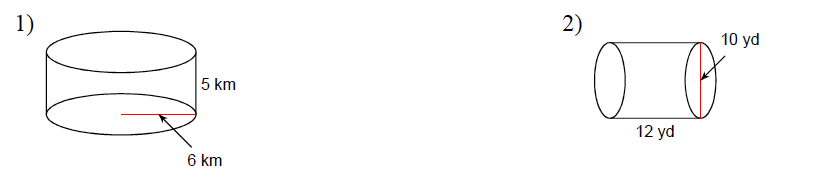 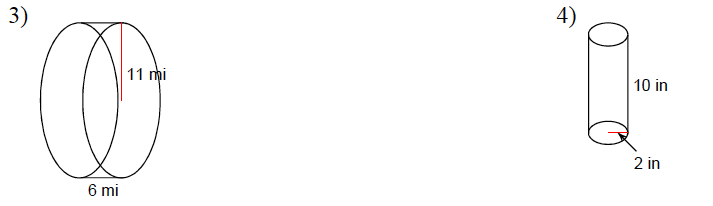 What are the two parts of the net of a cylinder?Write the formula for finding the surface area of a cylinder: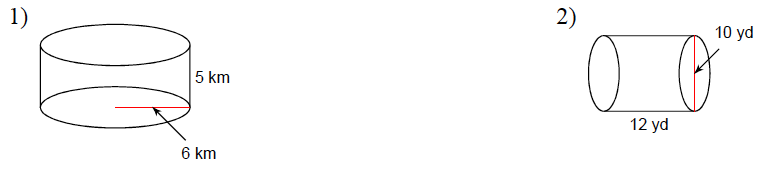 